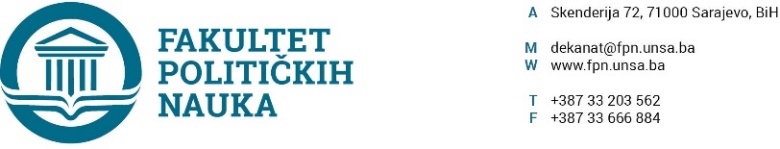 Na osnovu člana 108. Statuta Univerziteta u Sarajevu, a u vezi sa članovima  87. i 90. Zakona o javnim nabavkama (“Službeni glasnik BiH” broj: 39/14), člana 7. Pravilnika o postupku direktnog sporazuma Fakulteta političkih nauka u Sarajevu br. 02-1-291-1/17 od 11.04.2017.godine, zaključuje seUGOVOR O JAVNOJ NABAVCI Između ugovornih strana:Fakultet političkih nauka Univerziteta u Sarajevu, ulica Skenderija 72. ID broj: 4200088220009, U daljem tekstu: Ugovorni organ kog zastupa dekan prof.dr. Sead Turčalo, iPonuđača “R&S’’ doo – Igmanska bb, 71320 Vogošća, Bosna i Hercegovina, ID broj: 42000056290005, U daljem tekstu: Davalac usluga kog zastupa direktor Kemal Selmanagić.I - Predmet ovog ugovora je: nabavka kancelarijskog materijala za UNESCO i UNICEF projekat, u vrijednosti od 858,30  KM (bez PDV-a) odnosno 1004,021 KM (sa PDV-om).II - Cijene su fiksne i ne mogu se mijenjati ni pod kakvim uslovima.III - Ugovorni organ se obavezuje da plaćanje računa sa uračunatim PDV-om izvršiti u roku od 30 dana od dana ispostavljanja računa.IV - Rok izvršenja ugovora je 30 dana.V - Na sve što nije regulisano ovim ugovorom primjenit će se Zakon o obligacionim odnosima.VI -Ovaj ugovor je sačinjen u 4 (četiri) istovjetna primjerka od kojih svaka strana zadržava po 2 (dva).Sarajevo, 13.05.2020.godine.Broj:  01-3-461-2/20ZA DAVAOCA USLUGA                                                    ZA UGOVORNI ORGAN                                                                          DIREKTOR                                                                              DEKAN   ____________________                                                                     ______________________              Kemal Selmanagić                                                             Prof.dr. Sead Turčalo